Year 1 Spelling List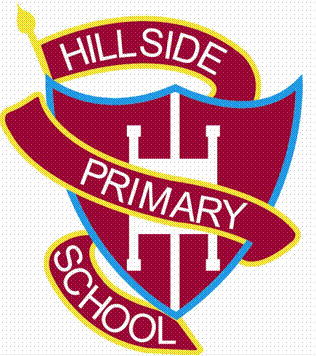 raintrainplaydayenjoyannoymadetakethesethemefivetimehomewokeJunetunecarparkstarttreegreenweekdreameachheadbreadbetterwintersistergirlbirdfirstturnchurchThursdayfoodpoolzoobooktooktheadotosaid boatroadcoachtoegoesoutaboutnowbrowntownsnowblowshowrescueTuesdaynewflewthrewliecriedchieffieldlightbrightshorthorsemorningshoremoresawyawnAugustdinosaurhairchairdearhearweardareshareyouyourtheycomehereoffwellnotchhavegiverockscatchesbuzzingbuzzerbuzzedfresherfreshestfamilydolphinelephantunhappysketchplayground bedroomundofriendschoolhousesayslove